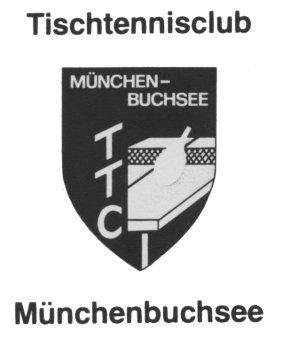         BeitrittserklärungDer / Die Unterzeichnende tritt als Aktivmitglied dem Tischtennisclub Münchenbuchsee bei:Die Mitgliederbeiträge werden jährlich in Rechnung gestellt. Der Beitritt gilt erst nach Bezahlung des Beitrages als definitiv. Gemäss Beschluss der Hauptversammlung gelten die folgenden Mitgliederbeiträge:Erwachsene: 	Eintrittsgebühr	Fr. 10.--	Monatlicher Beitrag	Fr. 16.--Jugendliche bis 18 Jahre:	Eintrittsgebühr	Fr. 00.--	Monatlicher Beitrag	Fr. 12.--Passivmitglieder:	Jahrespauschale	Fr. 25.--Jedes Mitglied ist für die genügende Versicherung selber verantwortlich. Teilnehmer an Kursen und Trainings im Rahmen von Jugend und Sport sind bei der SUVA gegen Unfall versichert.Austritte müssen schriftlich erfolgen. Austritte können nur auf Ende Saison (30. Juni) erfolgen.Die Eintrittsgebühr und den Mitgliederbeitrag für werden Ihnen nach Erhalt der Anmeldung in Rechnung gestellt.Ort / Datum: 		Unterschrift:		Bei Jugendlichen Unterschrift der Eltern:O Statuten abgegebenName:Vorname:Strasse:Geb’datum:PLZ/Ort:Bisheriger Club:Telefon P:Telefon G:E-Mail:Klassierung: